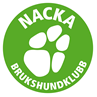 Protokoll Styrelsemöte Datum: 	2019-10-08
Tid:	kl. 18.30
Plats:	KlubbstuganNärvarande: Annette Ståhl, Miriam Helleday, Christina Rudén, Inger Larsson, Lotta Zanderholm, Johanna Tak, Jerker Linnerborg Meddelat förhinder: Nathalie Isaksson, Jasmin GriffinOrdförande hälsade alla välkomna och förklarade mötet öppnatDagordningen fastställdes Miriam valdes till justerareFöregående mötesprotokoll godkändes och lades till handlingarnaInkommen post Sjuka hundar i Norge; SKK blåser faran över tills vidare, vi uppdatrerar informationen på vår hemsida. Skrivelse från SBKs centrala valberedning; ingen åtgärdProva på Rapport; Annette skickar denna info till webmaster och lägger ut på FBMark och StugaAvloppet; är lagat av Ytters rör (beslut om offert fattat via mail)Nya köksluckor (Jasmin); Bordlades eftersom Jasmin är på semester”Hyvla” parkeringen; Christina är i kontakt med kommunen om detta.Höstmötet är onsdagen den 20 november kl 18.30; Vi bokar julbord som vanligt. Christina gör ett medlemsutskick via mailen i slutet av månaden.Profilprodukter (Johanna); BordladesEkonomi; Hunddagiset kommer att betala 750 kr i månaden för toaletten. Liselotte skickar faktura.Övriga frågor Christina påminner på hemsidan om att motioner till årsmötet ska vara inlämnade till styrelsen senast den 20 oktober.Nästa möte är den 6 november Ordföranden tackade alla och avslutade mötetVid protokolletChristina Rudén, sekrJusterasMiriam Helleday	 		Annette Ståhl, ordförande		